BUDGET PREPARATION SHEET TEMPLATE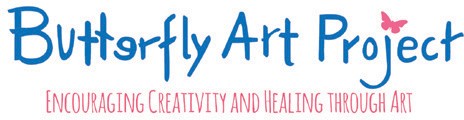 Check the following examples of line items to be included in your budget – identify which line items should be/ have been included in your other budgets. These are just example line items – you should adapt this list to suit your organisation.Annual BudgetCash Flow BudgetAccounting/ Bookkeeping ProgrammeCapital costsBuilding purchaseRenovationsTraining EquipmentOffice EquipmentIT EquipmentVehicle purchaseOperating CostsOverhead CostsRentElectricity and waterTelephone and internetStationery and printingGeneral maintenanceLicencesMembership fees and subscriptionsInsuranceBank chargesAccounting/ Bookkeeping feesAudit feesStaff costs Staff salariesTaxes (e.g.: UIF, PAYE, Workman’s Comp)Staff benefits (e.g. pension, medical aid, etc.)Staff and volunteer training and developmentVolunteer StipendsMarketing costs (e.g.: website, social media, advertising, flyers, etc.)Project costsCourse material developmentConsultant/ facilitatorTraining MaterialsTraining tools/ Equipment(not covered under capital costs)Stationery & printingVenue & CateringTransportMarketingMaintenanceDevelopment costsFundraisingAdvertising